ГЛАВА 2. Методический анализ результатов ОГЭ 
по учебному предмету
ИСТОРИЯ(наименование учебного предмета)Далее приведена типовая структура отчета по учебному предмету2.1. Количество участников ОГЭ по учебному предмету (за последние годы проведения ОГЭ по предмету) по категориямТаблица 2-1ВЫВОД о характере изменения количества участников ОГЭ по предмету (отмечается динамика количества участников ОГЭ по предмету в целом, по отдельным категориям, видам образовательных организаций)Увеличилось количество участников по предмету в целом, а также с 2019 года произошло увеличение по категории «Выпускники СОШ» на 6,6%. По категории «Выпускники ООШ» в 2022 году показатель снизился на 11,5%. Увеличилось количество участников из категории «Выпускники гимназии» на 3,5% и «Выпускники школ с углубленным изучением предметов» - на 1,4%.За 3 года среди участников по предмету история, нет участников, относящихся к категории «Участники  с ограниченными возможностями здоровья», нет «Обучающихся на дому» и нет  «Выпускников ОО, не завершившие ООО в предыдущие годы».2.2. Основные результаты ОГЭ по учебному предмету2.2.1. Диаграмма распределения первичных баллов участников ОГЭ по предмету 
в 2022 г. (количество участников, получивших тот или иной балл)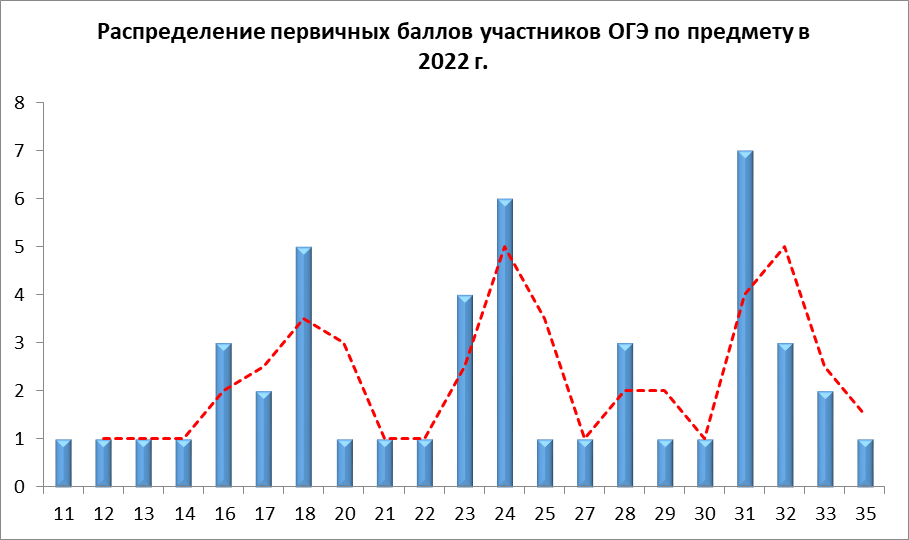 2.2.2. Динамика результатов ОГЭ по предмету Таблица 2-22.2.3. Результаты ОГЭ по АТЕ регионаТаблица 2-32.2.4. Результаты по группам участников экзамена с различным уровнем подготовки 
с учетом типа ОО Таблица 2-42.2.5. Выделение перечня ОО, продемонстрировавших наиболее высокие результаты ОГЭ по предметуВыбирается от 5 до 15% от общего числа ОО в Поволжском управлении, в которых: доля участников ОГЭ, получивших отметки «4» и «5», имеет максимальные значения (по сравнению с другими ОО Поволжского управления); доля участников ОГЭ, получивших неудовлетворительную отметку, имеет минимальные значения (по сравнению с другими ОО Поволжского управления).Таблица 2-5Нет возможности провести анализ, т.к. количество участников в ОО Поволжского управления не достаточное для получения статистически достоверных результатов для сравнения.2.2.6. Выделение перечня ОО, продемонстрировавших низкие результаты ОГЭ по предмету5Выбирается от 5 до 15% от общего числа ОО в Поволжском управлении, в которых: доля участников ОГЭ, получивших отметку «2», имеет максимальные значения (по сравнению с другими ОО Поволжского управления);доля участников ОГЭ, получивших отметки «4» и «5», имеет минимальные значения (по сравнению с другими ОО Поволжского управления).Таблица 2-6Нет возможности провести анализ, т.к. количество участников в ОО Поволжского управления не достаточное для получения статистически достоверных результатов для сравнения.2.2.7 ВЫВОДЫ о характере результатов ОГЭ по предмету в 2022 году и в динамике.
По результатам ОГЭ по истории 2022 года в Поволжском управлении нет участников, получивших отметку «2», хотя в 2018 и 2019 году данные участники были. Нет участников, получивших максимальный балл.В сравнении с 2019 годом повысилось качество обученности по истории  выпускников 9 классов Поволжского управления на 16,7% (2019г.- 51,4%) и уровень обученности на 2,9% (2019г.- 97,1%).2.3.2. Статистический анализ выполнения заданий КИМ ОГЭ в 2022 годуДля анализа основных статистических характеристик заданий используется обобщенный план варианта КИМ по предмету с указанием средних процентов выполнения по каждой линии заданий в регионеТаблица 2-7Успешность выполнения заданий базового уровня сложности (кроме заданий 5,15,16) выше 60%. Свыше 75% участников экзамена успешно справились с заданиями 1, 3, 4, 7, 8, 10, 12, 19. Основной контингент не решивших эти задания составляют выпускники со слабой образовательной подготовкой по истории. По итогам экзамена наиболее высокие результаты получены при выполнении следующих заданий: объяснение смысла изученных исторических понятий и терминов (задание №3-85,1% выполнения), использование данных различных исторических и современных источников (текста; схем; иллюстративного, статистического материала) при ответе на вопросы, решении различных учебных задач; сравнение свидетельств разных источников (задание №7-87,2% выполнения, 12-87,2%, 19-93,6%).  Эти задания успешно выполнили не менее 85% участников экзамена. Этим заданиям нужно уделить первоочередное внимание при подготовке обучающихся со слабыми историческими знаниями.В группу заданий, с которыми участники экзамена справились несколько хуже, но также на достаточно высоком уровне, вошли следующие задания: объяснение смысла изученных исторических понятий и терминов (задание №5-59,6%),  использование данных различных исторических и современных источников (текста; схем; иллюстративного, статистического материала) при ответе на вопросы, решении различных учебных задач; сравнение свидетельств разных источников (задание №11-51,1%), знание основных дат, этапов и ключевых событий истории России и мира с древности до 1914 г., выдающихся деятелей отечественной и всеобщей истории (задание №15-55,3%, 16-59,6%), использование данных различных исторических и современных источников (текста; схем; иллюстративного, статистического материала) при ответе на вопросы, решении различных учебных задач; сравнение свидетельств разных источников (задание №22-51,1%), соотнесение общих исторических процессов и отдельных фактов (анализ исторической ситуации) (задание №24-58,2%). Низкий уровень успешности продемонстрировали участники экзамена при выполнении следующих заданий: определение последовательности и длительности важнейших событий отечественной и всеобщей истории (задание №2-29,8% выполнения), причем не справились с данным заданием участники практически во всех группах, использование данных различных исторических и современных источников (текста; схем; иллюстративного, статистического материала) при ответе на вопросы, решении различных учебных задач; сравнение свидетельств разных источников (задание №20-45,7%), определение причин и следствия важнейших исторических событий (задание №21-42,6%), выявление общности и различия сравниваемых исторических событий и явлений (задание №23-43,6%). Эти задания при подготовке обучающихся со слабыми историческими знаниями нужно рассматривать в последнюю очередь.2.4. Рекомендации по совершенствованию методики преподавания учебного предмета2.4.1. Рекомендации по совершенствованию преподавания учебного предмета для всех обучающихсяВ 2022 году задания в КИМ были составлены таким образом, чтобы на ОГЭ выявлялись не знания, а в первую очередь, умения. На экзаменах по истории на первом плане не даты или определения, а способность работать с информацией, анализировать её, при этом правильно и аргументированно формулируя свои мысли. В целях более качественной подготовки к ОГЭ-2023 ученик должен ознакомиться не только с новой демоверсией, но и со спецификацией (проверяемые разделы курса по каждому из вопросов, проверяемые виды деятельности), с кодификатором (перечень тем, выделение содержательных доминант). При подготовке к заданиям учитывать, что в ОГЭ включены элементы всеобщей истории, что потребует более сознательного изучения истории других стран. Рекомендуется проводить активную работу по формированию у обучающихся всех основных умений, требуемых стандартом по истории, особое внимание уделяя умению сравнивать исторические события, явления; повысить уровень овладения учащимися умениями поиска и анализа исторической информации, представленной в разных источниках (текст, историческая карта, таблица, схема, изображение и т.д.); обратить внимание на организацию работы по соотнесению общих исторических процессов и частных фактов; включать разнообразные по форме и уровню сложности задания в текущую проверку знаний на уроках, ориентируясь на модели заданий ОГЭ; на уроках системно использовать алгоритмы выполнения заданий, аналогичных тем, которые используются в рамках итоговой аттестации, учить школьников составлять их самим; педагогам рекомендуется более активно использовать в работе материалы, размещенные на сайте ФИПИ, в частности, Открытый банк заданий.2.4.2. Рекомендации по организации дифференцированного обучения школьников с разным уровнем предметной подготовки Для учащихся с низким уровнем предметной подготовки: Как правило, задания, которые вызывают затруднения у этой группы обучающихся, требуют представления и применения знаний и понимания исторических понятий, работы с письменными историческими источниками и с исторической картой. Экзаменуемые с данным уровнем подготовки обычно испытывают затруднения при выполнении заданий направленных на сопоставлении и анализ имеющейся информации, использование исторических знаний в соответствии с имеющимися данными. Для определения образовательной траектории данных обучающихся необходимо выявить образовательные дефициты в разделах предметного курса. Для обучения школьников со слабыми историческими знаниями в первую очередь нужно обратить внимание на задания с результатами выполнения свыше 75%: задания №1, 3, 4, 7, 8, 10, 12, 19. Для обеспечения прохождения аттестационного рубежа нужно обязательно рассматривать задания, выполнение которых находится в диапазоне 70–95%: знание основных дат, этапов и ключевых событий истории России и мира с древности до 1914 г., выдающихся деятелей отечественной и всеобщей истории (задание на установление соответствия) (задание №1,4,), объяснение смысла изученных исторических понятий и терминов (задание №3), использование данных различных исторических и современных источников (текста; схем; иллюстративного, статистического материала) при ответе на вопросы, решении различных учебных задач; сравнение свидетельств разных источников (задание №7, 12, 19), работа с исторической картой (задание № 8, 10). Для учащихся с достаточным уровнем предметной подготовки:Чаще всего эти ребята испытывают затруднения с заданиями, которые направлены на работу историческими терминами, историческими источниками, а так же соотнесение общих исторических процессов и фактов. С данной группой необходимо анализировать и выполнять задания с решаемостью около 60% и выше. Такими заданиями являются: объяснение смысла изученных исторических понятий и терминов (задание №5), использование данных различных исторических и современных источников (текста; схем; иллюстративного, статистического материала) при ответе на вопросы, решении различных учебных задач; сравнение свидетельств разных источников (задание №13, 14), знание основных дат, этапов и ключевых событий истории России и мира с древности до 1914 г., выдающихся деятелей отечественной и всеобщей истории (задание №16), соотнесение общих исторических процессов и отдельных фактов (анализ исторической ситуации) (задание №24).Для учащихся с высоким уровнем предметной подготовки:Эти учащиеся нуждаются в индивидуальной работе по заданиями, которые вызывают затруднения. В первую очередь с этой группой необходимо рассматривать задания с решаемостью близко или ниже 50%: задание №2, 11, 20-23.2.5. Информация о публикации (размещении) на открытых для общего доступа на страницах информационно-коммуникационных интернет-ресурсах ОИВ (подведомственных учреждений) в неизменном или расширенном виде приведенных в статистико-аналитическом отчете рекомендаций по совершенствованию преподавания учебного предмета для всех обучающихся, а также по организации дифференцированного обучения школьников с разным уровнем предметной подготовки. 2.6.1. Адрес страницы размещения __________________________________________________2.6.2. Дата размещения (не позднее 12.09.2022) ________________________________________СОСТАВИТЕЛИ ОТЧЕТА по учебному предмету ИСТОРИЯ: Наименование организации, проводящей анализ результатов ГИА ГБУ ДПО «Новокуйбышевский РЦ»Ответственные специалисты:
Участники ОГЭ2018 г.2018 г.2019 г.2019 г.2022 г.2022 г.Участники ОГЭчел.% чел.%чел.%Выпускники текущего года, обучающиеся по программам ООО35100%35100%47100%Выпускники лицеев и гимназий12,9%36,4%Выпускники школ с углубленным изучением предметов00%12,9%24,3%Выпускники СОШ3085,7%2674,3%3880,9%Выпускники ООШ514,3%720,0%48,5%Обучающиеся на дому00,0%00,0%00,0%Участники с ограниченными возможностями здоровья00,0%00,0%00,0%Выпускники ОО, не завершившие ООО в предыдущие годы00,0%00,0%00,0%Получили отметку2018 г.2018 г.2019 г.2019 г.2022 г.2022 г.Получили отметкучел.%чел.%чел.%«2»38,6%12,9%00,0%«3»1851,4%1645,7%1531,9%«4»1028,6%1645,7%1838,3%«5»411,4%25,7%1429,8%№ п/пАТЕВсего участников«2»«2»«3»«3»«4»«4»«5»«5»№ п/пАТЕВсего участниковчел.%чел.%чел.%чел.%1.г.о. Новокуйбышевск1500,0%640,0%640,0%320,0%2.м.р. Волжский3200,0%928,1%1237,5%1134,4%№ п/пТип ООДоля участников, получивших отметкуДоля участников, получивших отметкуДоля участников, получивших отметкуДоля участников, получивших отметкуДоля участников, получивших отметкуДоля участников, получивших отметку№ п/пТип ОО«2»«3»«4»«5»«4» и «5» 
(качество 
обучения)«3», «4» и «5» 
(уровень 
обученности)ООШ0,0%8,5%0,0%0,0%0,0%8,5%СОШ0,0%23,4%29,8%27,7%57,4%80,9%Школа с углубленным изучением предметов0,0%0,0%4,3%0,0%4,3%4,3%Гимназия0,0%0,0%4,3%2,1%6,4%6,4%Поволжское управлениеПоволжское управление0,0%0,0%38,3%29,8%68,1%100,0%№ п/пНазвание ООДоля участников, получивших отметку «2»Доля участников, получивших отметки «4» и «5» (качество обучения)Доля участников, получивших отметки «3», «4» и «5» (уровень обученности)----№ п/пНазвание ООДоля участников, получивших отметку «2»Доля участников, получивших отметки «4» и «5» (качество обучения)Доля участников, получивших отметки «3», «4» и «5» (уровень обученности)----Номерзадания 
в КИМПроверяемые элементы содержания / уменияУровень сложности заданияСредний процент выполненияПроцент выполнения6 по региону в группах, 
получивших отметкуПроцент выполнения6 по региону в группах, 
получивших отметкуПроцент выполнения6 по региону в группах, 
получивших отметкуПроцент выполнения6 по региону в группах, 
получивших отметкуНомерзадания 
в КИМПроверяемые элементы содержания / уменияУровень сложности заданияСредний процент выполнения«2»«3»«4»«5»1История Россиис древнейших времён до 1914 г./ Знание основных дат, этапов и ключевых событий истории Россиии мира с древности до 1914 г., выдающихся деятелей отечественнойи всеобщей историиБ80,9%0%66,7%83,3%92,9%2История Россиис древнейших времён до 1914 г./ Определение последовательностии длительности важнейших событийотечественной и всеобщей историиП29,8%0%20,0%27,8%42,9%3История Россиис древнейших времён до 1914 г./ Объяснение смысла изученных исторических понятий и терминовБ85,1%0%66,7%88,9%100,0%4История Россиис древнейших времён до 1914 г./ Знание основных дат, этапов и ключевых событий истории Россиии мира с древности до 1914 г., выдающихся деятелей отечественнойи всеобщей истории (множественныйвыбор)Б78,7%0%60,0%77,8%100,0%5История Россиис древнейших времён до 1914 г./ Объяснение смысла изученныхисторических понятий и терминовБ59,6%0%20,0%72,2%85,7%6История Россиис древнейших времён до 1914 г./ Умение группировать историческиеявления и события по заданномупризнакуБ72,3%0%46,7%88,9%78,6%7XVIII – начало ХХ в./ Использование данных различных исторических и современных источников (текста; схем;иллюстративного, статистического материала) при ответе на вопросы, решении различных учебных задач;сравнение свидетельств разных источниковБ87,2%0%80,0%94,4%85,7%8Один из периодовистории России с древнейших времён до 1914 г./ Работа с исторической картойБ76,6%0%66,7%72,2%92,9%9Один из периодовистории России с древнейших времён до 1914 г./ Работа с исторической картойП72,3%0%33,3%83,3%100,0%10Один из периодовистории России с древнейших времён до 1914 г./ Работа с исторической картойП78,7%0%60,0%77,8%100,0%11Один из периодов истории России с древнейших времён до 1914 г./ Использование данных различных исторических и современных источников (текста; схем;иллюстративного, статистического материала) при ответе на вопросы, решении различных учебных задач;сравнение свидетельств разных источниковП51,1%0%46,7%44,4%64,3%12Один из периодов истории России с древнейших времён до 1914 г./ Использование данных различных исторических и современных источников (текста; схем;иллюстративного, статистического материала) при ответе на вопросы, решении различных учебных задач;сравнение свидетельств разных источниковБ87,2%0%80,0%83,3%100,0%13Знание фактовистории культуры сдревнейших времён до 1914 г./ Использование данных различных исторических и современных источников (текста; схем;иллюстративного, статистического материала) при ответе на вопросы, решении различных учебных задач;сравнение свидетельств разных источниковБ68,1%0%53,3%66,7%85,7%14Знание фактовистории культуры с древнейших времён до 1914 г./ Использование данных различных исторических и современных источников (текста; схем;иллюстративного, статистического материала) при ответе на вопросы, решении различных учебных задач;сравнение свидетельств разных источниковБ63,8%0%40,0%66,7%85,7%15История  зарубежных стран. Древний мир, Средние века, Новое время/Знание основных дат, этапов и ключевых событий истории России и мира с древности до 1914 г., выдающихся деятелей отечественной и всеобщей историиБ55,3%0%53,3%72,2%35,7%16История  зарубежных стран. Древний мир, Средние века, Новое время/Знание основных дат, этапов и ключевых событий истории России и мира с древности до 1914 г., выдающихся деятелей отечественной и всеобщей историиБ59,6%0%46,7%72,2%57,1%17История  зарубежных стран. Древний мир, Средние века, Новое время/Использование данных различных исторических и современных источников (текста; схем;иллюстративного, статистического материала) при ответе на вопросы, решении различных учебных задач;сравнение свидетельств разных источниковБ74,5%0%60,0%88,9%71,4%18Один из периодов истории России с древнейших времён до 1914 г./ Использование данных различных исторических и современных источников (текста; схем;иллюстративного, статистического материала) при ответе на вопросы, решении различных учебных задач;сравнение свидетельств разных источниковП64,9%0%33,3%66,7%96,4%19Один из периодов истории России с древнейших времён до 1914 г./ Использование данных различных исторических и современных источников (текста; схем;иллюстративного, статистического материала) при ответе на вопросы, решении различных учебных задач;сравнение свидетельств разных источниковБ93,6%0%83,3%100,0%96,4%20Один из периодов истории России с древнейших времён до 1914 г./ Использование данных различных исторических и современных источников (текста; схем;иллюстративного, статистического материала) при ответе на вопросы, решении различных учебных задач;сравнение свидетельств разных источниковВ45,7%0%16,7%36,1%89,3%21Один из периодов истории России с древнейших времён до 1914 г./ Определение причин и следствия важнейших исторических событийП42,6%0%26,7%30,6%75,0%22Один из периодов истории России с древнейших времён до 1914 г./ Использование данных различных исторических и современных источников (текста; схем;иллюстративного, статистического материала) при ответе на вопросы, решении различных учебных задач;сравнение свидетельств разных источниковП51,1%0%11,1%48,1%97,6%23История Россиис древнейших времён до 1914 г./ Выявление общности и различия сравниваемых исторических событий и явленийВ43,6%0%13,3%44,4%75,0%24Один из периодов истории России с древнейших времён до 1914 г./ Соотнесение общих исторических процессов и отдельных фактов (анализ исторической ситуации)В58,2%0%24,4%61,1%90,5%Ответственный специалист, выполнявший анализ результатов ГИА-9 по предметуФИО, место работы, должность, ученая степень, ученое званиеПринадлежность специалиста к региональной ПК по учебному предмету, региональным организациям развития образования, повышения квалификации работников образования (при наличии)1.ИсторияКорнеева Елена Николаевна, ГБУ ДПО Новокуйбышевский РЦ»,  руководитель отдела оценки качества образования и образовательной статистикиСпециалисты, привлекаемые к анализу результатов ГИА-9  по предметуФИО, место работы, должность, ученая степень, ученое званиеПринадлежность специалиста к региональной ПК по учебному предмету, региональным организациям развития образования, повышения квалификации работников образования (при наличии)1.ИсторияЛетич Алена Игоревна, ГБУ ДПО Новокуйбышевский РЦ»,  методист отдела учебно-методического сопровождения